                     猪体温遥测系统PTTS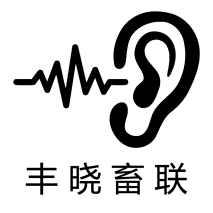                             —AI智能养殖装备一概述   PTTS猪体温遥测糸统由一次性生物兼容耳塞、智能遥测耳标、猪耳标锁扣、专用猪耳标钳、耳标自动安装设备、动物蓝牙体温计、数据集中器、RFID读写器、局域网主站、JZsoft系统安装软件、NB-IoT基站、OceanConnectIoT物联网平台、云端应用软件构成。它能够在猪的自由、清醒、无束缚状态下，连续测量猪的体核温度（即基础体温），承载猪的个体身份识别信息及生长记录，下一代的STTS还具有自动称重、GPS定位和计步功能。  PTTS是当今最先进的牲畜养殖物联网AI智能装备，能够大幅提高猪的疫病防控能力和饲养效率，应用于猪的疫病防控、繁殖育种、精准饲养、食品安全领域。—系统示意图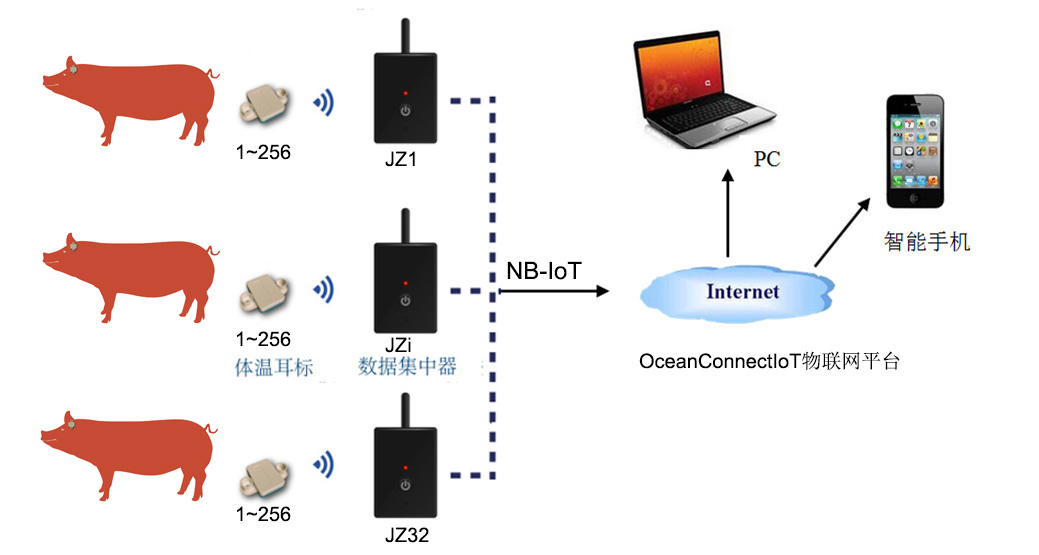 —功能特性· 猪体温测量范围：32℃～43℃, ±0.2℃· 环境温湿度测量：-40～70℃，±1℃· 环境湿度测量范围：0～100%RH，±5%· 智能遥测耳标与集中器无线传输距离：＞60米· 集中器与NB-IoT基站无线传输距离10kM · 耳标重量9g、电池续航2年、防水等级IPX4· 远程RFID读写智能耳标的存储信息· 工作环境：-30℃～60℃· 计步、GPS定位、自动称重功能（未来扩展）· 局域网最大拓扑：32台集中器、每台集中器无线链接256个耳标· 主站或智能终端下载/存贮/分析集中器各耳标节点体温数据。· 实时显示猪的体温曲线和繁育状态(疫病、发情、妊娠、产仔)。· 国际发明专利：PCT/CN20171083945—应用案例测量獭兔体温         测量种猪体温         监测生猪体温          红外测量蛋温度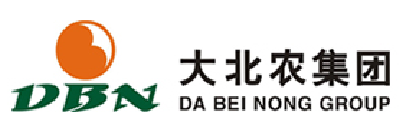 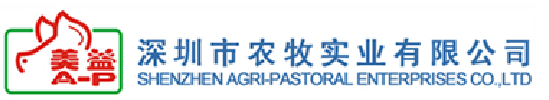 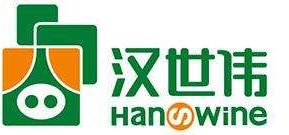 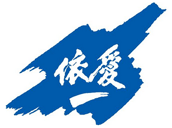 大北农疫苗生产    深圳农贸种猪繁育        汉世伟疫病防控       依爱禽蛋卵化设备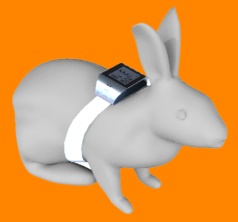 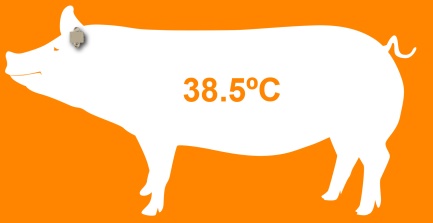 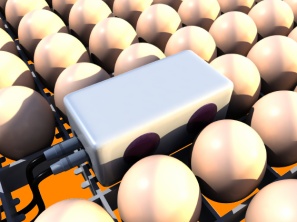 深圳市菲明格科技有限公司地址：深圳市南山区南海大道1077号五楼，电话：13602571660，Email：zf@fmg-tech.comwww.fmg-tech.com